Name________________________________________________________________                      Five-Star HomeworkInstructions:  Choose any combination of activities below to earn 5 stars.  The learning opportunities below are grouped according to level of challenge.  More stars are awarded to the more challenging activities. It is okay to go above and beyond to earn more stars!Color in the stars of the chosen activities. Attach this cover sheet to the completed assignments. ***Due Date: Thursday, October 20.  Please attach this page to the top of your homework.  *Have to Activity*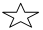 If you have not learned all 200 first grade sight words, practice your sight words each day. (Or complete the attached vocabulary activity instead.)Read a non-fiction book. Think about key details that you learned from the book. Create a book poster or diagram telling about some of the key details that you learned. Share this with the class. Cuddle up with a parent and read three books. Add your books to your reading log. Remember to return your reading log each week with your baggie book. If you cannot find your reading log, please request a new one from the teacher. *Have to Activity**Have to activity*Practice blending the attached phonics words (sounding them out), grouping the words that rhyme together, and spelling these words at home. This week all of our words have a LONG A sound spelled with a final, silent e. To extend your thinking, try to create new words that follow this phonics pattern. 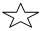 We are beginning informational writing and will be writing to teach someone about a topic. Make a list of topics that you know a lot about. Bring this list to school to be used during Writing Workshop. You could even research a few topics with a parent’s help if you want to. Bring what you find out to school as well. We will keep these topics in your writing folder.Write and solve all of your doubles addition facts beginning with 1+1 and ending with 10+10. How quickly can you do this? Your goal is 3-4 seconds per fact.Play a 1 more/1 less math game with a parent or older sibling. Have your parent say a number less than 20. Then you say the numbers that are 1 more and 1 less than that number as quickly as you can. For a challenge, play the same game with numbers up to 100! This is a fun assignment that you can even play in the car. Play it many times to practice.Jump Rope for Heart is coming soon on November 3! Create a poster advertising the event. Make sure to include the name of the event, the date, and a detailed illustration that shows how fun it is going to be! We will display your poster in the hallway for everyone to see! Don’t forget to return your permission slip also!Solve the following problems. Include pictures, numbers, and words to explain how you solved the problems.Haley read 4 books today and 6 books yesterday. How many books did he read altogether?Ayana practiced jumping rope. She jumped 5 times without missing on Monday, 3 times on Tuesday, and 4 times on Wednesday. How many times did she jump rope in all?